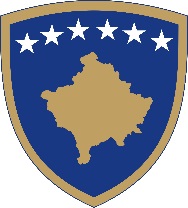 Republika e KosovësRepublika Kosovo-Republic of KosovoQeveria –Vlada-GovernmentZyra e Kryeministrit-Kancelarija Premijera-Office of the Prime MinisterBased on the need to establish an interim team to develop the Compact Program between the Government of Kosovo and the United States, based on the Grant Implementing Agreement, dated 18 October 2019, Amended and Restored between the Millennium Challenge Corporation and the Office of the Prime Minister on behalf of the Government of the Republic of Kosovo, for the development and facilitation of the implementation of the Millennium Challenge Corporation, the following positions are announced for the engagement of experts: One (1) National Coordinator Reference number: OPM-ZSM-001During the development of the Compact Program, each eligible country must mobilize significant financial and human resources, data and information, and critical thinking from its public and private sectors and civil society. The National Coordinator leads this effort process by managing the detailed day-to-day work of specialized staff in the Compact Program Development Team and engaging key actors in government ministries and agencies, the business community, and civil society organizations.To be successful, the National Coordinator must be able to manage and respond to pressures from politicians, business leaders and the public, coordinate multiple complex workflows, delegate tasks with attention to details, communicate clearly and efficiently and inspire actors and staff.Qualifications:University degree in management, business administration, public administration, finance or economics, law, communications or any other relevant professional field.Ten (10) years or more previous work experience in senior management positions in high profile or strategic entities in the public or private sector.Demonstrated ability to manage a large institution, program or project with a staff of ten or more members and preferably with an annual budget of more than $ 5 million.Exceptional leadership and organizational skills and the ability to work in large multicultural teams. Ability to perform well under the pressure of ambitious deadlines and high expectations.Significant prior experience in economic development planning or execution of economic development projects is highly preferred. Experience with international donor organizations and a combination of experience inside and outside government is also preferred.Excellent written and verbal communication skills in English.Description of key responsibilities:Coordinates closely with senior government officials to effectively understand and present the priorities of the country qualified to develop the Compact Program.Serves as the primary point of contact for the exchange of critical operational information between the government and the MCC, including a clear and complete understanding of the Compact development process, MCC investment requirements and criteria.Manages the entire process of developing the Compact on behalf of the government, including guiding the initial analysis and assessment of economic development challenges, guiding the identification of concept projects that will address those challenges, promoting poverty alleviation and economic growth, and coordinating development and design of agreed projects, which meet the investment criteria and other MCC requirements.Establishes, maintains and utilizes effective relationships with officials, offices, individuals and key staff in government to ensure the dissemination of information, to ensure the commitment of all necessary information and resources, and to motivate the timely completion of critical tasks.Reports on a periodic basis to the President, Prime Minister or designated political contact point (e.g. ME) to provide timely updates on the status of the Compact development process, obtaining high-level support and approval for key decisions and for identifying and resolving issues.Actively engages important political actors, private business leaders, civil society organizations and international donors throughout the Compact development process and serves as a visible public representative of the Government 's Compact development efforts.Plans and implements periodic visits by MCC staff and senior officials.Level of effort:The National Coordinator should be available full time during the Compact development process, which generally takes two to three years. The role is rigorous and challenging and therefore the National Coordinator should not have significant competitive responsibilities during this time.Counterpart staff:The National Coordinator will work directly with the MCC Country Team Leader (CTL) for the eligible country.II.   One (1) Economist for Monitoring and Evaluation       Reference number: OPM-ZSM-002During the development of the Compact Program, each eligible country should assess its macroeconomic environment to identify areas that promise opportunities, select projects that are likely to support high levels of economic growth, and identify the specific economic impacts and beneficiaries of each proposed project. The Economist/Head of Monitoring and Evaluation will guide these efforts by organizing and managing the development of the Analysis of Constraints on Economic Growth at the earliest stage of the Compact's development and later through the development of economic rationale for the identification and selection of proposed and conducting the evaluation of the beneficiary analysis and the economic rate of return for the agreed projects. Finally, the Economist/Head of Monitoring and Evaluation will be responsible for ensuring that each project in the Compact Program meets the MCC's strict requirements for economic growth and poverty alleviation, with particular emphasis on how the proposed projects are likely to affect poor households and disadvantaged groups, including women.To be successful, the Economist/Head of Monitoring and Evaluation must be able to work in collaboration with interdisciplinary teams, lead and organize complex analytical exercises, collect, synthesize and evaluate large amounts of data and information, draw conclusions in an environment of uncertainty and tight deadlines and communicate and write clearly and efficiently.Qualifications:University degree in economics, public policy or related studies. A master's degree or doctoral degree is  preferable.Three (3) years or more work experience in a position in the field of economics, with significant responsibilities for project management and staff.Demonstrated ability to obtain data from local institutions, such as government ministries and statistical agencies.Demonstrated ability to analyse the economic aspect of development projects, including conducting cost-benefit analysis and beneficiary analysis.Strong software skills for statistical analysis, such as STATA.Experience working with an economic planning or development organization or international donor organization is preferred.Experience in the energy sector is a priority. Description of key responsibilities:Conducts research and evaluation for the Analysis of Constraints on Economic Growth to identify the main barriers to economic growth, private investment and poverty alleviation in the country, including obtaining and collecting relevant economic data and conducting their quantitative analysis.Prepares economic rationale for possible projects, including a clear explanation of the ways in which the projects will achieve economic growth and alleviate poverty.Contributes to the development of the detailed program logic for the proposed projects, and for the Compact Program in general, working closely with other members of the Compact Program Development Team.Carries out a detailed analysis of the economic characteristics of the proposed projects, including a detailed assessment of the costs and potential benefits associated with each, broken down by income level, social group and gender.Develops analytical framework, collects all required data and calculates Economic Return Rates (ERR) for proposed projects. Also conducts a detailed assessment of what impact the proposed projects will have on the target beneficiaries, with particular attention to poor households and disadvantaged groups, including women.Level of effort:The position of Economist/Head of Monitoring and Evaluation will be full time, in order to contribute during the identification and justification of possible concept projects, the final justification of proposed projects and the calculation of Economic Rates of Return (ERR) and final preparation and negotiation of the Compact. Counterpart staff:The Economist/Head of Monitoring and Evaluation will work directly with the MCC Chief Economist (CE) for the qualified position.GENERAL INFORMATION FOR CANDIDATES RELATED TO THE APPLICATION                                                                                           PROCEDURESThe Office of the Prime Minister offers equal employment opportunities to all citizens of the Republic of Kosovo and welcomes applications from all communities in Kosovo.Candidates for the above positions must submit these documents:CVMotivation letter.Provided documentation regarding employment (evidence of professional qualification, work experience, references, etc. Diplomas obtained abroad must be certified by MEST).Certificate (proof) of not being under investigation.Citizen of Kosovo (copy of passport or identity card).The vacancy with application data can be found on the website: http: //www.rks-gov.net/pm/;The documentation must be submitted to the official e-mail address personeli.zkm@rks-gov.net Incomplete documentation with the required information will be considered invalid.Due to the large number of applications received, only shortlisted candidates will be contacted.The duration of the engagement of experts is one (1) year.Payment for expert engagement is negotiable. The deadline for application is from 02/08/2021 until 16 /08/2021. Applications submitted after the application deadline will not be accepted.For additional information, please call: 038 200 14 818 and 038 200 14 817.